ГУБЕРНАТОР СМОЛЕНСКОЙ ОБЛАСТИУКАЗот 8 мая 2009 г. N 8ОБ УТВЕРЖДЕНИИ ПОЛОЖЕНИЯ О ПОЧЕТНОМ ЗНАКЕ СМОЛЕНСКОЙ ОБЛАСТИ"МАТЕРИНСКАЯ СЛАВА" ИМЕНИ АННЫ ТИМОФЕЕВНЫ ГАГАРИНОЙВ соответствии с областным законом "О почетном знаке Смоленской области "Материнская слава" имени Анны Тимофеевны Гагариной" постановляю:1. Утвердить прилагаемое Положение о почетном знаке Смоленской области "Материнская слава" имени Анны Тимофеевны Гагариной.2. Настоящий указ вступает в силу со дня его подписания.С.В.АНТУФЬЕВУтвержденоуказомГубернатораСмоленской областиот 08.05.2009 N 8ПОЛОЖЕНИЕО ПОЧЕТНОМ ЗНАКЕ СМОЛЕНСКОЙ ОБЛАСТИ"МАТЕРИНСКАЯ СЛАВА" ИМЕНИ АННЫ ТИМОФЕЕВНЫ ГАГАРИНОЙ1. Настоящее Положение разработано в соответствии с областным законом "О почетном знаке Смоленской области "Материнская слава" имени Анны Тимофеевны Гагариной" (далее - областной закон) и определяет образцы почетного знака Смоленской области "Материнская слава" имени Анны Тимофеевны Гагариной (далее также - Почетный знак) и удостоверения к Почетному знаку, порядок изготовления, учета и хранения почетных знаков, бланков удостоверений к Почетному знаку, порядок оформления документов на представленных к награждению Почетным знаком, порядок вручения Почетного знака, удостоверения к Почетному знаку и единовременного денежного вознаграждения, правила ношения Почетного знака, порядок регистрации награжденных, а также регулирует иные вопросы о награждении Почетным знаком.2. Понятия и термины используются в настоящем Положении в значениях, определенных областным законом.3. Ходатайства о награждении Почетным знаком (далее - ходатайства) возбуждаются органами местного самоуправления муниципальных образований Смоленской области (далее - органы местного самоуправления) по месту жительства женщины-матери.Председатель Смоленской областной Думы и Губернатор Смоленской области вправе лично инициировать вопрос о награждении Почетным знаком. Соответствующее представление направляется ими непосредственно в уполномоченный орган исполнительной власти Смоленской области по вопросам награждения наградами Смоленской области и присвоения почетных званий Смоленской области (далее - уполномоченный орган).4. К ходатайству прилагаются следующие документы:1) копия паспорта гражданина Российской Федерации - женщины-матери;2) копии свидетельств о рождении детей;3) копии свидетельств об усыновлении (удочерении) детей;4) копии свидетельств о смерти детей (в случае их смерти) и (или) документ, содержащий сведения о гибели, смерти детей, - на детей, пропавших без вести или погибших при обстоятельствах, указанных в части 3 статьи 2 областного закона;5) справка об отсутствии судимостей у женщины-матери и у ее детей;5.1) копии актов органов опеки и попечительства о назначении женщины-матери опекуном (попечителем) (в отношении опекунов (попечителей));6) справка из органов опеки и попечительства об отсутствии обстоятельств, указанных в пунктах 3 - 6 части 5 статьи 2 областного закона.5. Прилагаемые к ходатайству документы должны быть надлежащим образом оформлены, четко напечатаны или разборчиво написаны синими или черными чернилами (пастой) от руки. Подлинники документов должны иметь подписи и печати. Копии документов заверяются подписью руководителя органа местного самоуправления, возбудившего ходатайство, и печатью данного органа местного самоуправления. Подчистки в документах не допускаются. Исправления должны быть заверены подписью уполномоченного должностного лица органа, выдавшего документ, и печатью данного органа.6. Ходатайство и прилагаемые к нему документы направляются органом местного самоуправления, возбудившим ходатайство, руководителю отдела (сектора) социальной защиты населения Департамента Смоленской области по социальному развитию по месту жительства женщины-матери (далее - отдел социальной защиты населения). Руководитель отдела социальной защиты населения проверяет представленные ходатайство и документы на соответствие требованиям, установленным областным законом и пунктами 4 и 5 настоящего Положения.После проведения проверки ходатайство согласовывается в письменной форме руководителем отдела социальной защиты населения, а также заместителем Губернатора Смоленской области, координирующим вопросы социальной защиты населения, и направляется с приложением к нему документов, указанных в пункте 4 настоящего Положения, в уполномоченный орган.7. Ходатайство составляется по форме согласно приложению N 1 к настоящему Положению.8. Ходатайства подлежат рассмотрению Губернатором Смоленской области в месячный срок со дня внесения ходатайства и прилагаемых к нему документов в уполномоченный орган.9. Награждение Почетным знаком производится на основании распоряжения Губернатора Смоленской области, подготовку проекта которого осуществляет уполномоченный орган.10. Почетный знак, удостоверение к Почетному знаку и единовременное денежное вознаграждение вручаются в торжественной обстановке Губернатором Смоленской области либо иным лицом по его поручению.11. Оформление удостоверений к Почетному знаку и регистрация награжденных Почетным знаком осуществляются уполномоченным органом.12. Почетный знак носится на правой стороне груди и располагается ниже государственных наград Российской Федерации.13. Изготовление почетных знаков и бланков удостоверений в соответствии с образцами, установленными приложениями N 2 и 3 к настоящему Положению, их учет и хранение осуществляются уполномоченным органом.Приложение N 1к Положениюо почетном знакеСмоленской области"Материнская слава" имениАнны Тимофеевны ГагаринойФорма                                                     Губернатору                                                     Смоленской области                                                     ______________________                                                            (Ф.И.О.)                                ХОДАТАЙСТВО             о награждении почетным знаком Смоленской области            "Материнская слава" имени Анны Тимофеевны Гагариной___________________________________________________________________________           (полное наименование органа местного самоуправления)ходатайствует    о    награждении    почетным   знаком  Смоленской  области"Материнская слава" имени Анны Тимофеевны Гагариной___________________________________________________________________________  (Ф.И.О. женщины-матери, представляемой к награждению, ее основное место  работы или службы, занимаемая должность (в случае отсутствия основного места работы или службы - род занятий), конкретное описание достижений изаслуг женщины-матери, служащих основанием для награждения Почетным знаком)__________________________________________________________________________.    Руководитель  органа  местного    самоуправления  муниципального    образования Смоленской области           _________ ____________________                                             (подпись) (инициалы и фамилия)    М.П.    СОГЛАСОВАНО    Руководитель отдела  (сектора)    социальной  защиты   населения    Департамента        Смоленской    области      по    социальному    развитию    в    муниципальном    образовании      (наименование    муниципального образования)              _________ ____________________                                             (подпись) (инициалы и фамилия)    М.П.    СОГЛАСОВАНО    Заместитель        Губернатора    Смоленской области                       _________ ____________________                                             (подпись) (инициалы и фамилия)Приложение N 2к Положениюо почетном знакеСмоленской области"Материнская слава" имениАнны Тимофеевны ГагаринойОбразецПочетного знака Смоленской области "Материнская слава"имени Анны Тимофеевны Гагариной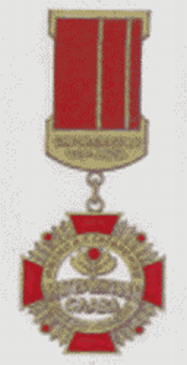 ОписаниеПочетного знака Смоленской области "Материнская слава"имени Анны Тимофеевны ГагаринойПочетный знак - из томпака и эмали, имеет форму равноконечного креста с расширяющимися концами, с лицевой стороны покрыт рубиновой эмалью. Расстояние между концами креста - 30 мм.По краям креста - узкий выпуклый рант. Между концами креста расположены пять штралов, средний из которых увенчан круглым рубиновым стилизованным цветком с узким выпуклым рантом.В центральной части знака расположен белый медальон диаметром 23 мм, по окружности которого расположена кайма шириной 3 мм, в верхней части которой - выпуклая надпись: "имени А.Т. Гагариной", а в нижней части - стилизованное изображение колосьев. В центре белого медальона расположены выпуклая надпись: "Материнская слава" (высота букв - 1,3 мм) и стилизованное изображение стебля с круглым цветком и четырьмя листьями.Знак при помощи ушка и кольца соединяется с четырехугольной колодкой высотой 35 мм и шириной 22 мм с рамками в верхней и нижней ее частях. В нижней части колодки расположена выпуклая надпись: "Смоленская область". Вдоль основания колодки идут прорези, внутренняя часть колодки обтянута двухцветной лентой в соответствии с цветами флага Смоленской области. Высота ленты - 24 мм, ширина - 19 мм. Две желтые полоски расположены на расстоянии 10 и 16 мм от правого края ленты.Приложение N 3к Положениюо почетном знакеСмоленской области"Материнская слава" имениАнны Тимофеевны ГагаринойОбразецудостоверения к Почетному знаку Смоленской области"Материнская слава" имени Анны Тимофеевны Гагариной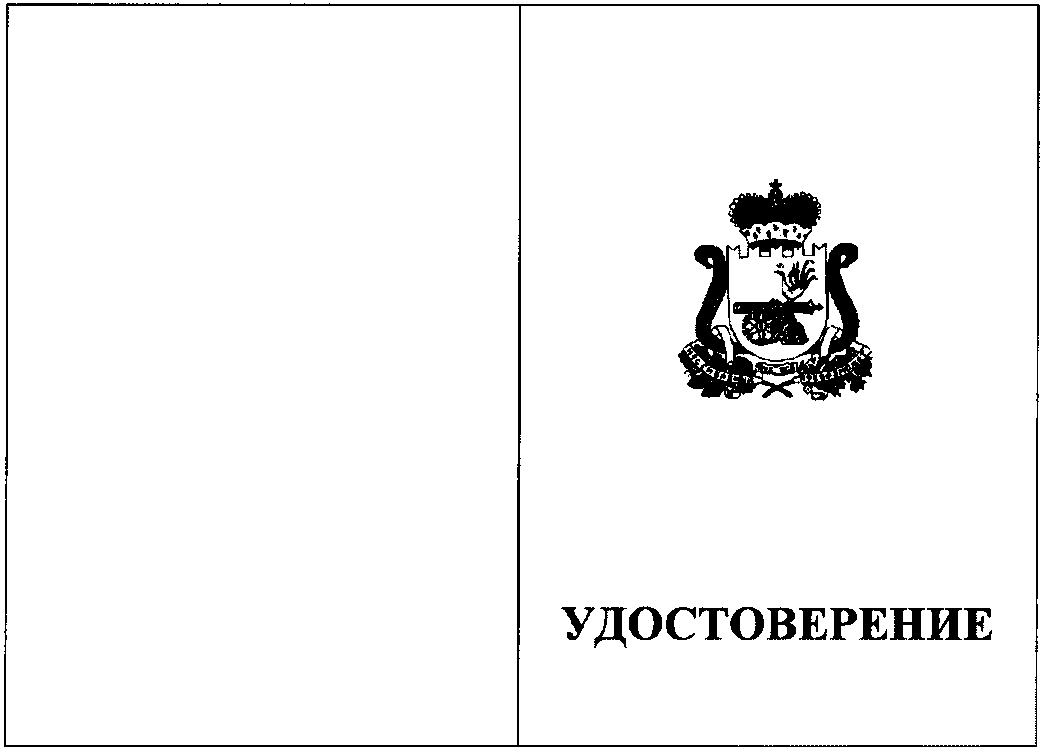 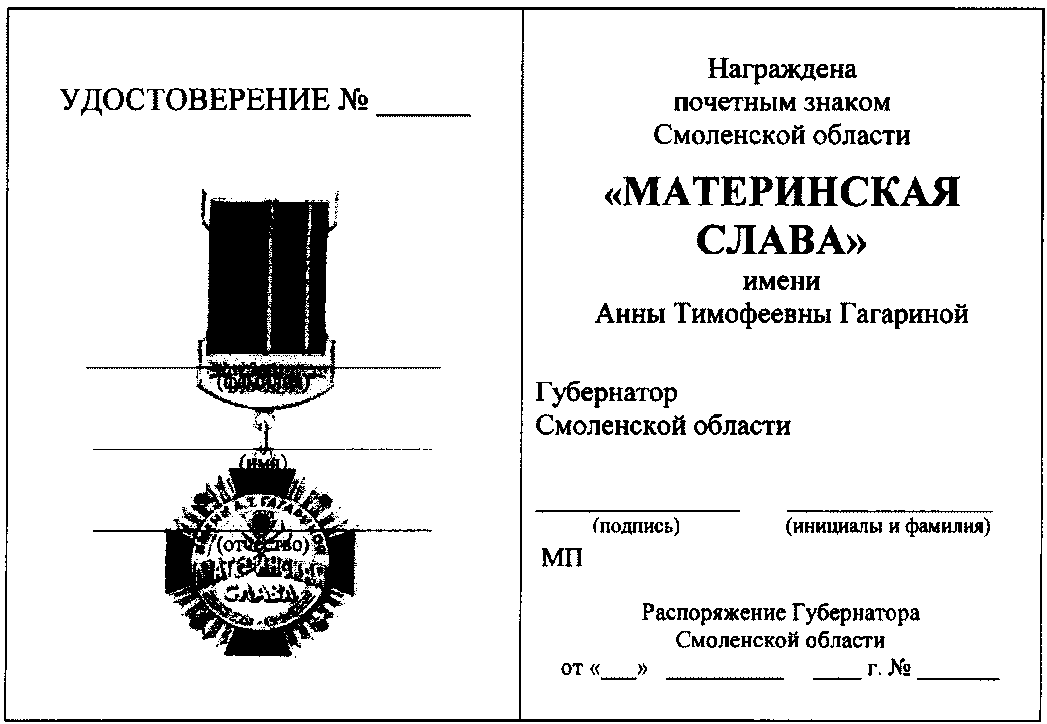 Описаниеудостоверения к Почетному знаку Смоленской области"Материнская слава" имени Анны Тимофеевны ГагаринойБланк удостоверения представляет собой двухстраничную книжку из бумаги, наклеенной на плотное, складывающееся пополам основание, обтянутое кожей темно-красного цвета.Размеры сложенного удостоверения - 65 x 100 мм.На обложке вверху располагается изображение герба Смоленской области, ниже - надпись: "УДОСТОВЕРЕНИЕ", при этом изображение герба и надпись выполняются тиснением с позолотой.На левой странице внутреннего разворота удостоверения в центре размещается фоновое изображение Почетного знака, поверх которого вверху располагается надпись: "УДОСТОВЕРЕНИЕ N _____" (черного цвета), под ней каллиграфическим почерком вписываются тушью (черного или синего цвета) от руки фамилия, имя, отчество женщины-матери, награжденной Почетным знаком.На правой странице внутреннего разворота удостоверения вверху в три строки располагается надпись: "Награждена почетным знаком Смоленской области" (черного цвета), ниже в две строки - надпись: "МАТЕРИНСКАЯ СЛАВА" (красного цвета), ниже в две строки - надпись: "имени Анны Тимофеевны Гагариной" (черного цвета).Ниже слева располагается надпись: "Губернатор Смоленской области" (черного цвета), ниже - место для подписи Губернатора Смоленской области с указанием его инициалов и фамилии.Подпись Губернатора Смоленской области заверяется гербовой печатью Администрации Смоленской области.Ниже располагается надпись: "Распоряжение Губернатора Смоленской области от "___" __________ ___ г. N _____" (черного цвета).